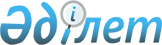 О признании утратившими силу некоторых нормативных правовых актовПриказ Министра финансов Республики Казахстан от 4 августа 2010 года № 395

      В соответствии с пунктом 3 статьи 27 Закона Республики Казахстан от 24 марта 1998 года "О нормативных правовых актах", ПРИКАЗЫВАЮ:



      1. Признать утратившими силу некоторые нормативные правовые акты согласно приложению к настоящему приказу.



      2. Департаменту методологии бухгалтерского учета, аудиторской деятельности Министерства финансов Республики Казахстан (Тулеуову А.О.) обеспечить государственную регистрацию настоящего приказа в Министерстве юстиции Республики Казахстан и его последующее опубликование в официальных средствах массовой информации в установленном законодательством порядке.



      3. Настоящий приказ вводится в действие с 1 января 2013 года.      Министр                                    Б. Жамишев

Приложение        

к приказу Министра финансов

Республики Казахстан   

от 4 августа 2010 года № 395 

Перечень утративших силу некоторых нормативных правовых актов

      1. Приказ Директора Департамента казначейства Министерства финансов Республики Казахстан от 27 января 1998 года № 30 "Об утверждении Инструкции по бухгалтерскому учету в государственных учреждениях" (зарегистрированный в Реестре государственной регистрации нормативных правовых актов за № 489).



      2. Приказ Департамента Казначейства Минфина Республики Казахстан от 22 апреля 1998 года № 184 "О внесении дополнений и изменений в Инструкцию по бухгалтерскому учету в бюджетных организациях, содержащихся за счет республиканского и местных бюджетов" (зарегистрированный в Реестре государственной регистрации нормативных правовых актов за № 81).



      3. Приказ Комитета казначейства Министерства финансов от 25 мая 1999 года № 238 "О внесении изменений и дополнений в Инструкцию по бухгалтерскому учету в организациях, содержащихся за счет республиканского и местных бюджетов" (зарегистрированный в Реестре государственной регистрации нормативных правовых актов за № 825).



      4. Приказ Министра финансов Республики Казахстан от 12 октября 1999 года № 553 "Об утверждении Правил о порядке определения и отражения в бухгалтерском учете износа основных средств (активов) государственных учреждений" (зарегистрированный в Реестре государственной регистрации нормативных правовых актов за № 964).



      5. Приказ Комитета казначейства Министерства финансов Республики Казахстан от 12 июня 2000 года № 278 "О внесении изменений и дополнений в Инструкцию по бухгалтерскому учету в государственных учреждениях" (зарегистрированный в Реестре государственной регистрации нормативных правовых актов за № 1188).



      6. Приказ Председателя Комитета казначейства Министерства финансов Республики Казахстан от 17 марта 2001 года № 141 "О внесении изменений и дополнений в Инструкцию по бухгалтерскому учету в государственных учреждениях" (зарегистрированный в Реестре государственной регистрации нормативных правовых актов за № 1431, опубликован "Бюллетень нормативных правовых актов центральных исполнительных и иных государственных органов Республики Казахстан", 2001 г., № 18, ст. 385).



      7. Приказ Председателя Комитета казначейства Министерства финансов Республики Казахстан от 30 марта 2001 года № 159 "О внесении изменений и дополнений в Инструкцию по бухгалтерскому учету в государственных учреждениях" (зарегистрированный в Реестре государственной регистрации нормативных правовых актов за № 1487, опубликован "Бюллетень нормативных правовых актов центральных исполнительных и иных государственных органов Республики Казахстан", 2001 г., № 22, ст. 408).



      8. Приказ Председателя Комитета казначейства Министерства финансов Республики Казахстан от 18 мая 2001 года № 260 "О внесении изменений и дополнений в приказ Департамента казначейства Министерства финансов Республики Казахстан от 27 января 1998 года № 30 "Об утверждении Инструкции по бухгалтерскому учету в государственных учреждениях" (зарегистрированный в Реестре государственной регистрации нормативных правовых актов за № 1546).



      9. Приказ Комитета казначейства Министерства финансов Республики Казахстан от 18 февраля 2002 года № 67 "О внесении изменений и дополнений в приказ Департамента казначейства Министерства финансов Республики Казахстан от 27 января 1998 года № 30 "Об утверждении Инструкции по бухгалтерскому учету в государственных учреждениях" (зарегистрированный в Реестре государственной регистрации нормативных правовых актов за № 1793, опубликован Бюллетне нормативных правовых актов центральных исполнительных и иных государственных органов Республики Казахстан, 2002 г., № 19, ст. 600).



      10. Приказ Председателя Комитета казначейства Министерства финансов Республики Казахстан от 2 августа 2002 года № 353 "О внесении изменений и дополнений в приказ Департамента казначейства Министерства финансов Республики Казахстан от 27 января 1998 года № 30 "Об утверждении Инструкции по бухгалтерскому учету в государственных учреждениях" (зарегистрированный в Реестре государственной регистрации нормативных правовых актов за № 1952, опубликован Бюллетне нормативных правовых актов центральных исполнительных и иных государственных органов Республики Казахстан, 2002 г., № 38, ст. 698).



      11. Приказ Председателя Комитета казначейства Министерства финансов Республики Казахстан от 17 марта 2004 года № 17 "О внесении изменений и дополнений в приказ Директора Департамента казначейства Министерства финансов Республики Казахстан от 27 января 1998 года № 30 "Об утверждении Инструкции по бухгалтерскому учету в государственных учреждениях", зарегистрированный за № 489" (зарегистрированный в Реестре государственной регистрации нормативных правовых актов за № 2788).



      12. Приказ Председателя Комитета казначейства Министерства финансов Республики Казахстан от 20 мая 2005 года № 24 "О внесении изменений и дополнений в приказ Директора Департамента казначейства Министерства финансов Республики Казахстан от 27 января 1998 года № 30 "Об утверждении Инструкции по бухгалтерскому учету в государственных учреждениях" (зарегистрированный в Реестре государственной регистрации нормативных правовых актов за № 3667, опубликован Бюллетне нормативных правовых актов центральных исполнительных и иных государственных органов Республики Казахстан № 15, июнь 2005, ст. 115).



      13. Приказ Председателя Комитета казначейства Министерства финансов Республики Казахстан от 20 апреля 2007 года № 42 "О внесении изменений и дополнений в приказ Директора Департамента казначейства Министерства финансов Республики Казахстан от 27 января 1998 года № 30 "Об утверждении Инструкции по бухгалтерскому учету в государственных учреждениях" (зарегистрированный в Реестре государственной регистрации нормативных правовых актов за № 4662, опубликован "Юридическая газета" от 18 мая 2007 года, № 74 (1277), Собрание актов центральных исполнительных и иных центральных государственных органов Республики Казахстан, 2007 г., март-апрель).



      14. Приказ Министра финансов Республики Казахстан от 28 ноября 2007 года № 422 "О внесении дополнений и изменений в приказ Директора Департамента казначейства Министерства финансов Республики Казахстан от 27 января 1998 года № 30 "Об утверждении Инструкции по бухгалтерскому учету в государственных учреждениях" (зарегистрированный в Реестре государственной регистрации нормативных правовых актов за № 5058, опубликован "Юридическая газета" от 11 января 2008 года, № 4 (1404)).



      15. Приказ Министра финансов Республики Казахстан от 22 октября 2008 года № 521 "О внесении изменений и дополнений в приказ Директора Департамента казначейства Министерства финансов Республики Казахстан от 27 января 1998 года № 30 "Об утверждении Инструкции по бухгалтерскому учету в государственных учреждениях" (зарегистрированный в Реестре государственной регистрации нормативных правовых актов за № 5361, опубликован "Юридическая газета" от 5 декабря 2008 года № 186 (1586).



      16. Приказ Министра финансов Республики Казахстан от 24 февраля 2009 года № 80 "О внесении изменений и дополнений в приказ Директора Департамента казначейства Министерства финансов Республики Казахстан от 27 января 1998 года № 30 "Об утверждении Инструкции по бухгалтерскому учету в государственных учреждениях" (зарегистрированный в Реестре государственной регистрации нормативных правовых актов за № 5582, опубликован Бюллетне нормативных правовых актов центральных исполнительных и иных государственных органов Республики Казахстан, 2009 г.. № 4, ст. 340, "Юридическая газета" от 15 мая 2009 года № 72 (1669).
					© 2012. РГП на ПХВ «Институт законодательства и правовой информации Республики Казахстан» Министерства юстиции Республики Казахстан
				